AUTODECLARAÇÃO DE COR/ETINIAEu, , portador(a) do R.G. nº,inscrito no CPF nº , nos termos da Lei nº 12.990, de 09 de junho de 2014, DECLARO, em conformidade  com o quesito “cor ou raça” utilizado pela Fundação Instituto Brasileiro de Geografia e Estatística (IBGE), que sou:Estou ciente que declarar falsamente é crime previsto na Lei Penal e que por ele responderei, independente das sanções administrativas, caso se comprove a inveracidade do declarado neste documento.Portanto, sendo verdadeiros os fatos alegados, assino:Florianópolis,  de  de .______________________________________Assinatura do(a) Servidor(a)SERVIÇO PÚBLICO FEDERAL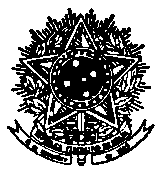 UNIVERSIDADE FEDERAL DE SANTA CATARINAPRÓ-REITORIA DE DESENVOLVIMETNO E GESTÃO DE PESSOASDEPARTAMENTO DE DESENVOLVIMENTO DE PESSOASCAMPUS UNIVERSITÁRIO REITOR JOÃO DAVID FERREIRA LIMA - TRINDADE CEP: 88.040-900 - FLORIANÓPOLIS - SCTELEFONE: (048) 3721-9913 – FAX: (048) 3721-9212E-MAIL: direcao.ddp@contato.ufsc.br